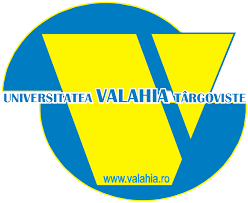 UNIVERSITATEA  ,,VALAHIA” din TÂRGOVIŞTEFACULTATEA DE ŞTIINŢE ŞI ARTEDEPARTAMENTUL ARTESala Sinagogă, Strada Poet Grigore AlexandrescuNr. 35-36, TârgovișteSesiunea de comunicări științifice a studențilorCOORDONATE TEORETICE, DIDACTICE ŞI ŞTIINŢIFICE ÎN ARTEEdiția a III-a, 10 iunie 2022ProgramComitetul de organizare:      prof. univ. dr. Florin Emil Nicolae Badea      lect.univ.dr. Florin Răducanu  lect.univ.dr. Mihaela Micuță         lect. univ. dr. Mădălina Ionesculect.univ.dr. Felix Goldbach     lect.univ.dr. Mănguță Cristian10,00 – 10,30Deschiderea simpozionuluiProf.univ.dr.Florin Emil Nicolae BadeaLect. univ.dr. Florin Florentin RăducanuLect. univ.dr. Mihaela Micuță10,30- 12,30Susținere lucrări – studenți din ciclurile de licență și masterModerator: Lect. univ.dr. Mihaela MicuțăGrigorescu ValentinMilea AlexandraMatei LuminițaNeacșu LisaPetriță MihaelaVațe LauraCebanu CristinaBumbeș Iliuță12, 30 -13, 00Pauză13,00- 15,00Susținere lucrări – studenți din ciclurile de licență și masterModerator: Lect. univ.dr. Mihaela MicuțăBadea ElenaTeodorescu SofiaIonescu MihaelaMihai AdinaGheorghe OliviaRoman Lisa MariaCrețeanu IonIordache Cristian15,00-15,30Închiderea simpozionului